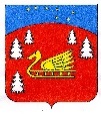 Совет депутатов муниципального образования Красноозерное сельское поселение муниципального образования Приозерский муниципальный район Ленинградской областиРЕШЕНИЕот «31»  марта 2022г. 	№ 134В соответствии с Бюджетным кодексом Российской Федерации, частью 2 статьи 19 Федерального закона от 25.02.1999 № 39-ФЗ «Об инвестиционной деятельности в Российской Федерации, осуществляемой в форме капитальных вложений», руководствуясь Уставом Красноозерное сельское поселение Приозерского муниципального района Ленинградской области, Совет депутатов муниципального образования Красноозерное сельское поселение, РЕШИЛ:1.Внести в решение Совета депутатов муниципального образования Красноозерное сельское поселение муниципального образования Приозерский муниципальный район Ленинградской области от 20.12.2018 № 171 «О предоставлении муниципальных гарантий на конкурсной основе по инвестиционным проектам за счет средств местного бюджета Красноозерное сельского поселения Приозерского муниципального района Ленинградской области» (далее – Решение) следующие изменения:1.1. Приложение № 1 к Решению изложить в новой редакции в соответствии с приложением к настоящему решению.2. Настоящее Решение подлежит официальному опубликованию в средствах массовой информации и размещению на сайте администрации муниципального образования Красноозерное сельское поселение муниципального образования Приозерский муниципальный район Ленинградской области http://krasnoozernoe.ru/ и вступает в силу с момента его официального опубликования. 3. Контроль за исполнением настоящего Решения оставляю за собой.Глава муниципального образования 					Н-М.И. Каппушев.С приложением можно ознакомиться на сайте   http://krasnoozernoe.ru/                                                                       О внесении изменений в решение Совета депутатов муниципального образования Красноозерное сельское поселение муниципального образования Приозерский муниципальный район Ленинградской области от 20.12.2018 № 171 «О предоставлении муниципальных гарантий на конкурсной основе по инвестиционным проектам за счет средств местного бюджета Красноозерное сельского поселения Приозерского муниципального района Ленинградской области»